Súhrnná charakteristika organizácie a jej hospodárenia v roku 2018:Charakteristika činnosti DeD:Detský domov Prešov na základe Zákona č. 305/2005 Z. z. o sociálnoprávnej ochrane detí a sociálnej kuratele a o zmene a doplnení  niektorých zákonov a na základe Vyhlášky MPSVaR SR č. 643/2008 Z. z., ktorou sa vykonávajú niektoré ustanovenia Zákona č. 305/2005 Z. z. poskytuje komplexnú výchovno-zdravotnú starostlivosť deťom nahrádzajúcu prirodzené rodinné prostredie.Deťom poskytujeme starostlivosť na 2 samostatných skupinách a  na 9 špecializovaných skupinách. Detský domov zamestnáva 17 profesionálnych rodičov, ktorí k 31.12.2018 poskytovali starostlivosť 28 deťom.Schválená kapacita DeD je od 01.11.2018 134 miest.K 31.12.2018 bola kapacita plnená na 87,67 %.K 31.12.2018 bolo v zariadení umiestnených   118 detí, z toho 57 dievčat a 61 chlapcov. V priebehu roka2018 bolo prijatých 33 detí,  prepustených 19 detí, z nich:umiestnených do predosvojiteľskej starostlivosti 		1doNOS							3prepustených do biologických rodín				7umiestnených do iných zariadení				1exitus								8dosiahol plnoletosť						2Veková štruktúra detí k 31.12.2018: 0 – 1 roky		22 detí2 – 3 roky		16 detí4 – 6 rokov		19 detí7 – 8 rokov		12 detí9 - 10 rokov		17 detí11 – 15 rokov		21 detí16 – 17 rokov		  7 detínad 18 rokov		  4detiVýsledok rozpočtového hospodáreniaRozpočtové opatrenia Rozpočtové príjmyVýška rozpisu príjmov na rok 2018 bola pôvodne vo výške 34 742,00,00 €.Rozpis príjmov k 31.12.2018 bol upravenýna celkovú čiastku príjmov 28 893,34 €.Plnenie príjmov bolo vo výške upraveného rozpočtu v čiastke 28 893,34 €.Plnenie príjmov pozostáva z týchto príjmov:z úhrad za prenájom nebytových priestorov pre súkromné ambulancie a  prenájom plochy pre nápojový automat. Celková čiastka týchto príjmov bola  vo výške 12 751,56 €,z príjmov výživného, ktoré  bolo prijaté od rodičov jednotlivých detí v celkovej výške 12 409,63 €,ďalšiu časť príjmov tvorí čiastka 3 165,15 € - iné nedaňové príjmy - prijatá prevodom z výdavkového  účtu ako vrátka z minulých rokovFinančné prostriedky na tejto podpoložke pozostávajú z týchto príjmov:ročné zúčtovanie zdravotného poistenia za rok 2017 Všeobecná zdravotnápoisťovňa 1 160,68 € , Dôvera – zdravotná poisťovňa – 461,46 €,úhrada vyúčtovacích faktúr za služby spojené s nájmom za rok 2017 vo výške385,97 € prijatá od jednotlivých nájomníkov,príjmy od Sociálnej poisťovne ako vrátky za zamestnancov, ktorým boli spätnepriznané starobné dôchodky vo výške 864,04 €,príjem od Všeobecnej zdravotnej poisťovne za zamestnankyňu, ktorej bol spätne priznaný invalidný dôchodok (úprava výšky odvodu ZP) vo výške 167,20 €,príjem vrátenej finančnej čiastky za uznanú reklamáciu mixéra, ktorý bol zakúpenýv roku 2017 vo výške 125,80 €.Rozpísaný rozpočet	           Upravený rozpočet	Plnenie rozpočtu    k 01.01.2018			k 31.12.2018			k 31.12.018    34 742,00 €				28 893,34 €			28 893,34 €VýdavkyK a p i t á l o v é    v ý d a v k yNa rok 2018 sme mali pridelené kapitálové výdavky na rekonštrukciu priestorov a vybudovanie nových sociálnych zariadení vo výške 15 515,00 €.Touto rekonštrukciou priestorov a vybudovaním nových sociálnych zariadení budú vytvorené priestory pre novú špecializovanú samostatnú skupinu pre detí, na ktorých bol spáchaný trestný čin obchodovania s ľuďmi. 	V roku 2018 sme použili kapitálové výdavky vo výške 250,00 € na projekt rekonštrukčných prác a vybudovanie nových sociálnych zariadení. Čiastka 15 265,00 € bola presunutá do roku 2019, kedy budú rekonštrukčné práce dokončené.B e ž n é    v ý d a v k yDetský domov Prešov ako rozpočtová organizácia mala na rok 2018  schválený rozpočet bežných výdavkov v celkovej výške 1 802 205,00 €.  Tento rozpočet bol v priebehu roka zriaďovateľom - Ústredím práce, sociálnych vecí a rodiny v Bratislave  upravený na konečnú čiastku rozpočtu 2 256 249,00 € určených na čerpanie rozpočtu v rámci programu 07C0502 a finančné prostriedky určené na čerpanie rozpočtu v rámci programu 0EK0H03 vo výške schváleného rozpočtu 7 526,99 €.  Celková výška schváleného rozpočtu bola vo výške 2 264 025,99 €.Prehľad schváleného a upraveného rozpočtu a jeho čerpanie:1.3.2.1.MZDY, PLATY A OOVschválený stav zamestnancov k 01.01.2018					106schválený stav zamestnancov k 31.12.2018					123 priemerný evidenčný počet prepočítaný za rok 2018			112,30 evidenčný počet zamestnancov k poslednému dňu				117Pôvodná výška schváleného rozpočtu na mzdy bola vo výške 1 048 748,00 €. Navýšenie rozpočtu bolo z dôvodu zvýšenia stupníc platových taríf zamestnancov pri výkone práce vo verejnom záujme v zmysle nariadenia vlády č. 359/2017Z.z. účinného od 01.01.2018. Zvýšenie rozpočtu na mzdy bolo v priebehu roka z dôvodu navýšenia pracovných úväzkov a na základe žiadosti o navýšenie rozpočtu z dôvodu vyplácania jubilejných odmien pri príležitosti 50 rokov života.Schválením nových  organizačných štruktúr sme mali navýšený stav pracovných úväzkov celkovo o 20 pracovných úväzkov nasledovne:.	od 01.03.2018 - schválenie pracovného úväzku sociálneho pracovníka v rámci NP DEI NSvZ,	od 01.04.2018 - schválenie 8 pracovných úväzkov – 7 úväzkov na novootvorenú špecializovanú samostatnú skupinu č.9  a 1 úväzok upratovačky,	od 01.06.2018 – schválený úväzok vychovávateľ /PR v rámci NP, 	od 01.11.2018 – schválenie 7 pracovných  úväzkov – 6 úväzkov prenovú špecializovanú samostatnú skupinu pre detí, na ktorých bol spáchaný trestný čin obchodovania s ľuďmi a 1 úväzok pre špeciálneho pedagóga,od 15.11.2018 – schválenie 3 pracovných úväzkov – ambulantná terénna forma 2 úväzky sociálnych pracovníkov a 1 úväzok pre psychológa v rámci NPCelková výška upraveného rozpočtu na mzdy, platy a OOV k 31.12.2018 bola vo výške1 242 153,00 €.Čerpanie na položkách miezd k 31.12.2018 bolo vo výške upraveného rozpočtu,t.j. 1 242 153,00 €.Čerpanie na položkách miezd k 31.12.2018 pre zamestnanca, ktorý bol prijatý v rámci schváleného projektu bolo vo výške 4 879,69 €.1.3.2.2. POISTNÉ A PRÍSPEVOK ZAMESTNÁVATEĽA DO POISŤOVNÍSchválená čiastka rozpočtu na rok 2018 bola vo výške366 537,00 €. K 31.12.2018 bola táto čiastka upravená na 449 159,00 €. Výška prideleného rozpočtu sa odvíja od výšky rozpočtu na mzdy, platy a OOV. V tejto čiastke je zahrnutá aj výška príspevku zamestnávateľa do jednotlivých DDS u zamestnancov, ktorí majú uzavreté zmluvy s DDS. V priebehu roka 2018 bola výška príspevku zamestnávateľa do jednotlivých DDS vo výške 2 % z hrubého príjmu každého zamestnanca jednotlivo.Výška príspevku zamestnávateľa do DDS bola za rok 201816 897,48€. Príspevky zamestnávateľa do sociálnej a zdravotných poisťovní za rok 2018 boli vo výške 432 260,82 €.K 31.12.2018 bolo celkové čerpanie tejto položky vo výške 449 158,30 €.K 31.12 2018 na tejto položke nevykazujeme dlh voči žiadnej z poisťovní.1.3.2.3. TOVARY A ĎALŠIE SLUŽBYPôvodná výška schváleného rozpočtu na rok 2018 na položke 630 bola vo výške 293 353,00 €. Výška upraveného rozpočtu k 31.12.2018 bola 483 381,00 €v rámci programu 07C0502 a 7 526,99 € v rámci programu 0EK0H03.Rozpis rozpočtu podľa jednotlivých podpoložiek v rámci programu 07C0502:Položka	Schválený rozpočet		Upravený rozpočet	Čerpanie rozpočtu	rozpočtu	k 01.01.2018 (€)		k 31.12.2018(€)	k 31.12.2018(€)631		1 000,00 			3 207,99		3 207,99632		100 041,00 			74 703,31		74 703,31633		95 048,00			184 826,72	184 823,48634		10 140,00 			  12 810,98		 12 810,98635		4 500,00 			85 746,14		85 746,14636		1 000,00 			1 942,15		1 942,15637		   81 624,00		120 143,71	120 143,71Čerpanie k 31.12.2018 položky 630 v rámci programu 07C0502 bolo vo výške 483 377,76 €, čo predstavuje 99,99¨%.Rozpis rozpočtu podľa jednotlivých podpoložiek v rámci programu 0EK0H03:Položka	Schválený rozpočet		Upravený rozpočet	Čerpanie rozpočtu	rozpočtu	k 01.01.2018(€)		k 31.12.2018 (€)	k 31.12.2018 (€)632			0,00 €			    1 762,84 €		    1 762,84 €633			0,00 €			    4 010,51 €		    4 010 51 €635			0,00€			    1 753,64 €		    1 753,64 €	Čerpanie rozpočtu položky 630 v rámci programu 0EK0H03bolo vo výške 7 526,99 €.1.3.2.3.1.   631 – c e s t o v n é Rozpočet k 31.12.2018  na tejto podpoložke bol upravený na výšku 3 207,99 €.Na tejto podpoložke sú zúčtované výdavky na tuzemské cesty našich zamestnancov. Vyúčtovanie zahŕňa cestovné a stravné pri pracovných cestách vyplatené zamestnancom, ktorí sa zúčastnili rôznych seminárov, školení, porád a pracovných konferencií organizovaných Fórom riaditeľov a zamestnancov DeD, organizovaných v spolupráci s Ústredím PSVaR. Taktiež je tu zúčtované vyplatené stravné pri pracovných cestách  zamestnancov, ktorí sú doprovodomdetí na jednotlivé vyšetrenia v Bratislave.Čerpanie k 31.12.2018bolo v celkovej výške 3 207,99€.1.3.2.3.2.   632 – e n e r g i e ,  v o d a   a   k o m u n i k á c i eRozpočet tejto podpoložky na rok 2018bol upravený na celkovú výšku 74 703,31 € v rámci programu 07C0502 a na položkách programu 0EK0H03 na celkovú výšku 1 762,84.Výdavky rozpočtu položky 632 boli použité na úhradu výdavkov za elektrickú energiu, plyn, vodné – stočné. Ďalšiu časť čerpania rozpočtu tejto položky tvoria úhrady poplatkov za poštové a telekomunikačné služby.Čerpanie na  tejto podpoložke je znížené o výšku úhrad za služby spojené s nájmom a prenájmom nebytových priestorov. Výška týchto úhrad je určená v uzavretých Zmluvách o prenájme a nájme nebytových priestorov.Výška čerpania tejto položky rozpočtu je 74 703,31 €.V rámci čerpania rozpočtu položky 632004 programu 0EK0H03 sme čerpali finančné prostriedky za komunikačnú infraštruktúru (poplatky za internet a magio televíziu) vo výške 1 762,84 €.1.3.2.3.3.   633 -  m a t e r i á l    a    s l u ž b yRozpočet podpoložky 633 bol k 31.12.2018 upravený na celkovú čiastku184 826,72 € v rámci programu 07C0502 a na výšku rozpočtu 4 010,51 € v rámci programu 0EK0H03.Čerpanie výdavkov tejto položky zahŕňavýdavkyna prvotné vybavenie novozriadených špecializovaných skupín č. 9 a 10 (kuchynské linky, jedálenské stoly a jedálenské stoličky, postele, matrace, skrine, koberce, podlahy, tieniace žalúzie na okná) výmena kuchynskej linky na ŠSS6, interiérové vybavenie podľa potrieb jednotlivých skupín a celého zariadenia. Boli zakúpené postele pre deti, prebaľovacie pulty, komody, PC stolíky, police, vešiaky. Celkové čerpanie na zabezpečenie interiérového vybavenia jednotlivých  skupín a ostatných priestorov bolo vo výške 46 392,40 €.Na novzriadenésamostatné skupiny, taktiež aj na už fungujúce samostatné skupiny boli zakúpené po vyradení nefunkčných elektrospotrebičov sporáky, chladničky, mrazničky, práčky a sušičky prádla. Celková výška týchto výdavkov je10 875,46 €.Ďalšiu časť čerpania tejto podpoložky tvoria výdavky na realizované nákupy oblečenia pre detí, posteľného prádla pre detí,  zakúpenia vecných darov pre detí, nákup čistiacich prostriedkov vrátané nákupu jednorazových plienok, nákup kancelárskych potrieb a tlačív. Ďalšiu časť výdavkov tejto položky tvoria výdavky na doplatky k liekom pre detí. V tejto položke sú zahrnuté aj výdavky za nákup kyslíka, ktorý v našom zariadení využívame pri poskytovaní zdravotnej starostlivosti naším zdravotne postihnutým klientom. Časť výdavkov tejto položky bola použitá na zakúpenie údržbárskeho a stavebného materiálu, ktorý využili naši zamestnanci v rámci svojpomocných prác pri úprave a maľovaní interiéru.Výška výdavkov spomínaného spotrebného materiálu bola v celkovej výške 75 219,97 €.Ďalšiu časť výdavkov tvoria výdavky za predplatné časopisov pre detí a taktiež za odborné časopisy a odborná literatúra  pre zamestnancov. Výška čerpania tejto položky bola 196,14 € .V roku 2018 boli zakúpené v rámci čerpania rozpočtu položky 633 pracovné odevy pre naších zamestnancov vo výške 3 222,79 €.Ďalšou zložkou výdavkov tejto podpoložky sú výdavky za potraviny. Potraviny si v rámci samostatného hospodárenia zabezpečujú  všetky skupiny samostatné. Celková výška čerpania položky na potraviny je vo výške 48 590,45 €.Ostatné výdavky čerpania rozpočtu tejto položky sú výdavky na benzín do kosačky ako zdroj energie vo výške 20,00 € a 14,77 € ako výdavky na reprezentačné účely (nákup vianočných pozdravov).Finančné prostriedky v rámci programu 0EK0H03 bolipoužité na zakúpeniepočítačovs príslušenstvom a tlačiarňami na špecializovanú samostatnú skupinu č. 9 a 2 počítačov pre zamestnancov prijatých v rámci národných projektov, tlačiareň pre zamestnancov odborného teamu a monitor na ekonomický úsek k počítaču, ktorý využívame na prácu v systéme štátnej pokladnice. Výdavky na nákup výpočtovej techniky boli v celkovej výške 3 244,80 €.Ďalšiu časť tvoria výdavky na preplatenie licencie na antivírový program, preplatenie licenciena program rozpisu pracovných zmien zamestnancov vo viaczmenných prevádzkach a preplatenie licencie zdravotníckeho programu, ktorý využívame na predpisovanie liekov prostredníctvom receptov. Celkové čerpanie výdavkov položky 633013 bolo vo výške 765,71 €.Celkové čerpanie na položke 633 materiál a služby k 31.12.2018 v rámci programu 07C0502 bolo vo výške 184 823,48 € a čerpanie položiek programu 0EK0H03 vo výške 4 010 ,51 €.1.3.2.3.4.   634 - d o p r a v n éRozpočet tejto podpoložky bol k 31.12.2018 upravený na celkovú výšku12 81,98€.Výdavky tejto podpoložky sú spojené s prevádzkou a údržbou áut Opel Vivaro, Mazda, Š Rapid a VW Caravelle, ktorý sme nadobudli bezodplatným prevodom správy majetku štátu. V máji 2018 sme odpredali Š Fabia, ktorá sa už vzhľadom k jej technickému stavu nevyužívala. Výška čerpania tejto podpoložky pozostáva z výdavkov na nákup pohonných hmôt, na nevyhnutné servisné práce, povinné zmluvné a havarijné poistenie motorových vozidiel a  parkovné. Tieto autá v správe DeD využívame na prepravu našich klientov do jednotlivých školských zariadení a na prepravu deti na jednotlivé odborné vyšetrenia. Autá sú využívané aj zamestnancami na služobné účely pri návštevách profesionálnych rodín alebo pri služobných cestách na konferencie a porady organizované Fórom riaditeľov a zamestnancov DeD a Ústredím PSVaR v Bratislave a na celkové zabezpečovanie chodu a prevádzky DeD.Celkovo bolo v roku 2018 najazdených31 771 km ( Opel Vivaro9 171 km, Mazda 9 919km, Š Rapid 6 302 km, VW Caravelle 6 379 km).Celkové výdavky položky 634 spojené s používaním motorových vozidiel predstavovali čiastku 12 810,98 €.1.3.2.3.5.  635 – r u t i n n á   a  š t a n d a r d n á   ú d r ž b aSchválený rozpočet podpoložky 635 na rok 2018 bol vo výške 4 500 €. Upravený rozpočet bol k 31.12.2018 vo výške 85 746,14 € v rámci programu 07C0502 a vo výške 1 753,64 € na opravu výpočtovej techniky v rámci programu 0EK0H03.V roku 2018 boli na tejto podpoložke čerpané finančné prostriedky na opravu elektrospotrebičov na jednotlivých skupinách vo výške811,05 € V rámci čerpania tejto podpoložky boli použité na nevyhnutné bežné a porevízne opravy výťahov a kotolne. V roku 2018 nám boli v rámci bežných výdavkov pridelené účelovo určené finančné prostriedky na výmenu okien vo výške 22 995,10 €, na opravu strechy vo výške 19 983,00 € a na údržbu a opravu priestorov pre novozriadené špecializované skupiny č. 9 a 10. Celkové čerpanie finančných prostriedkov na opravu budovy a priestorov bolo vo výške 84 935,09 €.Celkové čerpanie položky 635 bolo vo výške upraveného rozpočtu 85 746,14 €V rámci čerpania programu 0EK0H03 boli použité finančné prostriedky na štandardné opravy a údržba výpočtovej techniky vo výške 1 753,64 €.1.3.2.3.6.   636 – n á j o m    a   p r e n á j o mSchválený rozpočet na rok 201 bol vo výške 1 000,00 €, upravený rozpočet bol na čiastku 1 942,15 €.Zahŕňa výdavky spojené s nájmomza kyslíkové fľaše, ako aj čerpanie za prenájom protišmykovej rohože, ktorá je umiestnená pri vstupe do budovy. Čerpanie na tejto podpoložke k 31.12.201 bolo vo výške 1 942,15 €.1.3.2.3.7.   637 – o s t a t n é   t o v a r y   a   s l u ž bySchválený rozpočet na rok 2018 tejto podpoložky bol vo výške 81 624,00 €, upravený rozpočet bol vo výške 120 143,71 €. Táto čiastka zahŕňa: výdavky za školenia, kurzy a semináre, na ktorých sa zúčastňujú naši zamestnanci. V čerpaní tejto položky sú zahrnuté výdavky za supervízie, ktoré v našom zariadení prebiehali počas celého roka formou individuálnych a skupinových supervízií.Čerpanie finančných prostriedkov za supervízie bolo formou úhrad faktúr a preplatením uzavretých dohôd.Úhradou faktúr za supervízie bolo vyčerpaných 1 668,00 €.Za vzdelávanie zamestnancov 2573,02 €. Celkové čerpanie položky školenia, kurzy, semináre bolo  vo výške 4 241,02 €,výdavky za všeobecné služby zahŕňajú poplatky za výkon činnosti technika BOZP, poplatky za výkon zodpovednej osoby v súvislostiso zákonom o ochrane osobných údajov, výdavky  za čalúnenie matracov, za revízie budovy, kotolne a výťahov, ktoré  boli vykonané v zmysle  platných noriem a predpisov. Čerpanie na tejto položke bolo v celkovej výške 11 597,00 €,položka náhrady pozostáva z výdavkov za pobyty detí  v letných a zimných táboroch, poplatkov v školách a poplatkov za voľnočasové aktivity. Celkové výdavky tejto položky boli vo výške 15 909,14 €,cestovné náhrady zahŕňajú výdavky cestovného detí zo samostatných skupín a úhrady za stravu detí v školských jedálňach. Celková výška výdavkov bola k 31.12.2018 6 53,92 €,položka poplatky a odvody bola čerpaná vo výške 108,36 € - poplatky banke za výber hotovosti,výdavky vynaložené na stravovanie zamestnancov použité úhradou 55 % z nominálnej hodnoty elektronický stravných poukážok, ktorými zabezpečujeme stravovanie zamestnancov. Hodnota stravných poukážok na rok 2018 bola  vo výške 3,80 € .Celková výška výdavkov na stravovanie zamestnancov bola 47 637,29 €,ďalšie výdavky sú poplatky poistného za škody, poistného za poistený majetok zariadenia vo výške 2 682,25 €,prídel do sociálneho fondu, ktorý naša organizácia realizuje vo výške 1,05 % z výšky vyplatených miezd všetkých zamestnancov 10 535,88 €,vyplatená výška dohôd bola za rok 2018 3 319,00 €. V priebehu roka 2018 bolo  za supervízie vyplatené formou  dohody o vykonaní supervízií2 058,00 €,výdavky položky zdravotníckym zariadeniam boli vo výške 7 253,64 €. Patria sem výdavky za poskytovanú zdravotnícku starostlivosť naším klientom, ktorú zabezpečuje FNsP Prešov a úhrada poplatkov za recepty predpisovaných liekov,ďalšou čiastkou čerpania tejto podpoložky je výška úhrady splátok dane z nehnuteľnosti  poplatkov za vývoz odpadu v zmysle zákona SNR č. 511/1992 Zb. z. o správe daní a poplatkov a o zmenách v sústave územných finančných orgánov. Celkové čerpanie na tejto  položke bolo vo výške 10 675,01 €.Celkové čerpanie tejto položky bolo vo výške 120 012,71 €.1.3.2.4.   640 – BEŽNÉ TRANSFERYSchválený rozpočet transferov bol vo výške 93 567,00 €, úpravou rozpočtu k 31.12.2018 bola táto čiastka znížená na výšku 81 306,00 €Čerpanie zahŕňa:výdavky na odchodne zamestnancov pri odchode do dôchodku vo výške 3 130,00 €výdavky určené na výplatu vreckového pre detí, ktorým podľa zákona príslušná čiastka vreckového patrí vovýške 9 845,04 €,výdavky na preplatenie náhrad 1.-10. dňa PN-ky našim zamestnancom, ktoré prepláca zamestnávateľ vo výške 3 655,62 €,príspevky na stravu detí, ktoré majú nariadenú ústavnú starostlivosť, sú na povolenom pobyte u rodičov, alebo v predadopčnej starostlivosti budúcich náhradných rodičov, príspevky vyplácané do jednotlivých profesionálnych rodín. Naše zariadenie zamestnáva 17 profesionálnych rodičov, ktorí mali k 31.12.2018 starostlivosti 28 detí. Výška vyplatených príspevkov bola 64 507,25€.Celkové čerpanie rozpočtu položky 640 bolo vo výške 81 304,71 €.1.4 POHĽADÁVKY  A  ZÁVAZKY1.4.1.   P o h ľ a d á v k y Výška pohľadávok k 31.12.2018 je v sume200 948,34€.Pohľadávky sú nedoplatky navýživnom jednotlivých rodičov detí, ktorí majú výšku úhrady určenú súdom. V priebehu roka 2018 bolo na základe návrhov v opodstatnených prípadoch rozhodnuté o trvalom upustení od vymáhania pohľadávok štátu vo výške 22 448,36 €.1.4.2.   Z á v ä z k y K 31.12.2018 naše zariadenie vykazuje záväzky vo výške 69,66 €. Jedná sa o neuhradenú faktúru za stravu v škole, ktorej úhrada bola vrátená pre  zlé uvedené číslo účtu. Táto faktúra bola uhradená januári 2019.1.5. SPONZORSKÝ ÚČETPočiatočný stav sponzorského účtu k 01.01.2018 bol vo výške 10 044,90 €. V priebehu roka 2018boli príjmy na účte darov a grantov v celkovej výške 4 422,00 €. Tieto príjmy pozostávajú zo sponzorských darov:Bardejovské kúpele					1 500,00€Naši hokejisti						   333,00 €Ivan Šuman – Hreblay				   100,00 €ŠK Modrí draci (Projekt melódie šťastia 2017)	   750,00 €Ing. Marián Drinka					   574,00 €Kooperatíva, a.s.					   715,00 €ASA studio						   150,00 €Krystal Žilina						   300,00 €.Celkové výdavky sponzorského účtu za rok 2018 boli vo výške 6 829,87 €. Finančné prostriedky z účtu darov a grantov boli použité na doplnenie multisenzorickej miestnosti snowzelena to kúpou projektora hniezdne nebo a  ležadlaDayton. Bol zakúpený altánok, bazén, umelá tráva a záhradný nábytok, ktorý spríjemnil letne dni deťom, ktoré sú pripútane na lôžku a to pobytom vonku na terase nášho  zariadenia. Ďalej bolo zakúpené športové náradie pre detí, mydlové hmoty a voňky, ktoré využili deti pri aktivitách na spoločnom programe organizovaného v spolupráci s Kooperatívou, a.s., ktorá nás každoročne finančne podporuje. Ďalšími výdavkami sponzorského účtu boli výdavky na nákup zdravotníckych pomôcok a to invalidného vozíka pre ležiacich pacientov a kyslíkového koncentrátora, ktoré sa využívajú na skupinách s ťažko zdravotné postihnutými deťmi.Na sponzorskom účte evidujeme k 31.12.2018 zostatok vo výške7 637,03 €.1.6.    KONTROLNÁ ČINNOSŤV priebehu roka 2018 nebola  vykonaná žiadna kontrola vonkajšími kontrolnými orgánmi. V rámci plánu vnútorných kontrol  v našom zariadení sú vykonávané kontroly na jednotlivých úsekoch a bežné finančné kontroly účtovných dokladov v súlade so zákonom č. 502/2001 Z.z. o finančnej kontrole a vnútornom audite v znení neskorších predpisov.V rámci plánu vnútorných kontrol boli vykonané tieto kontroly:kontrola dochádzky zamestnancov úseku EPÚ a súlad dochádzky v dochádzkovej knihe s výkazom mzdových nárokov,kontrola dodržiavania stravnej jednotky dieťaťa, kontrola nákupu šatstva (evidencia na osobných kartách detí), osobného vybavenia a spotrebného materiálu na vybraných SS a ŠSS,kontrola stavu a funkčnosti DHM v profesionálnych rodinách.kontrola požívania alkoholických nápojov na vybraných pracoviskách DeD, v zmysle Pokynu na kontrolu požívania alkoholických nápojov a iných omamných látok,kontrola spisovej dokumentácie odborných zamestnancov v zmysle IN 006/2017 –   Zásady práce odborných zamestnancov v zariadeniach SPODaSK v zariadeniach.Vykonanými kontrolami nebolo zistené žiadne porušenie všeobecné záväzných právnych predpisov, ani interných predpisov vydaných na ich základe a z úrovne ústredia.V rámci kontrol a revízií zariadení boli vykonané bežné zákonom stanovené revízie a prehliadky nevyhnutné k bezpečnej prevádzke elektrických zariadení, v kotolni nášho zariadenia a revízie výťahov.1.7.   Z o s t a t k y   ú č t o v   k 31.12.2018Výdavkový účet c e l k o m	: 						2 268 650,45 €výdavkový účet ŠR – bežné výdavky program 007C0502		2 255 993,77 €         - bežné výdavky program 0EK0H03		7 526,99€- kapitálové výdavky				     250,00 €         - NP DEI NSvZ					        4 879,69 €Príjmový účet c e l k o m :							28 893,34 €z vlastníctva majetku							  12 751,56 €príjmy z nepr. a náhodn. predaja služieb				  12 409,63€iné nedaňové príjmy						3 165,15 €Bežné účty c e l k o m :							150 500,53 €depozitný účet					140 485,53€dary a granty neúročený						 7 637,03€účet sociálneho fondu					2 377,97€.Vypracovala:	Helena Hovanová, ekonómka PLÁN ÚSPOR CDR Prešov, Požiarnická 3 na rok 2019Pri hospodárení Centra pre deti a rodiny v Prešove, Požiarnická 3 ostáva nezmenenou prioritou hospodárne, efektívne a účelné nakladanie s verejnými zdrojmi vo všetkých oblastiach jeho činnosti.V záujme znižovania nákladov na vykurovanie, úsporu elektrickej energie a úsporu spotreby pitnej vody sú zamestnanci detského domova pravidelne upozorňovaní na prevádzkových poradách jednotlivých skupín na skutočnosti, ktoré napomáhajú racionalizovať náklady spojené s prevádzkou hlavne oblasti spotreby energií, a to najmä na: šetrenie elektrickou energiou primeraným svietením a používaním úsporných žiaroviek,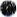  nahlasovaním vedúcemu EP U všetkých porúch na vodovodných batériách spôsobujúcich únik kvapkaním, ako aj poruchy na splachovacích zariadeniach WC, ktoré vedú k nežiaducemu pretekaniu vody,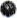  znižovanie nákladov na spotrebu tepla v zimnom vykurovacom období efektívnym využívaním termoregulačných zariadení vykurovacích telies, ako aj efektívnym vetraním miestností, a to min. 2x denne nárazovým vetraním otvorenými oknami dokorán, nie celodenným vetraním miestností oknami v polohe vetracej.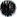 Centrum pre deti rodiny Prešov (CDR) zrealizujel výmenu nefunkčných ovládačov jednotiek merania a regulácie (MaR) na dvoch vykurovacích kotloch CDR.Následne bude MaR preprogramované cez ovládaciu jednotku MEC S 37 EXP 11 MEE podľa špecifikovaných a označených vykurovacích okruhov, aby bolo možné nastavovať vstupnú teplotu do vykurovacieho systému podľa jednotlivých vykurovacích okruhov a podľa potreby tak, aby nedochádzalo ku prekurovaniu tých častí budovy, ktoré sú  orientované podľa svetových strán, napr. južne a západne a teplota vykurovacieho média môže mať nižšiu teplotu ako časti budovy orientované na východ a sever.To v svojej podstate prinesie celkovú reguláciu tepla do objektu podľa potreby a tým aj úsporu tepelnej energie.
CDR zaradil v rámci  plánu opráv a údržby pre rok 2019 potrebu výmeny 35 okien v časti A, v rámci III. etapy výmeny okien  z dôvodu nevyhovujúceho stavu 70 ročných okien. Táto výmena prinesie ďalšie úspory vedúce k zníženiu nákladov na kúrenie.Naďalej budeme striktne kontrolovať efektívne využívanie vozového parku DeD dôsledným plánovaním a koordináciou jázd, hlavne týkajúcich sa dopravy detí na vyšetrenia do zdravotníckych zariadení, ako aj využívaním dopravných služieb zdravotníckych zariadeníhlavne na cesty mimo mesto Prešov.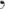 Prešov, január 2019Vypracovali: Ing. Miroslav Hubcej, vedúci EPÚSchválený rozpočetUpravený rozpočetSkutočnosť% k upravenému rozpočtu12345Príjmy spolu34 742,0028 893,34    28 893,34100,00 %Výdavky spolu1 802 205,00,002 256 249,002 256 243,77  99,99 %Výdavky program 07C0502Výdavky program 07C0502Výdavky program 07C0502Výdavky program 07C0502v  EURDátumČ. RO6006106206306400EK0H03710600+70016.01.1802205104874836653729335393567180220518.01.3 1 000 180320527.02.511077907987427916191099528.02.52 810 191180512.03.734005840058195186313.03.8331433143195500606.04.10634773477195848310.05.15122872287196077010.05.15213741374196214409.05.153911911196305510.05.1682500025000198805510.05.16935362620916199159126.06.24422680168065874201427127.06.247 798201506904.07.2661 4841 100384201655311.07.26726982698201925112.7.274165165201941601.08.30636943694202311002.08.3071 0011001202411114.8.3324516933 47111698206928005.10.399-13508-13508205577208.10.4251972319723207549507.11.441456456207595107.11.4743337533375210932612.11.480 2 040 211136613.11.482 2 100 211346614.11.484819760742123212166315.11.48738233823212548616.11.4935574855748218123416.11.50547394739218597316.11.50624401779661218841321.11.51110941094218950729.11.52023481174006081221298829.11.521400329661037221699129.11.52216191200419221861029.11.523406403011510525225925029.11.526-2268-2268225698211.1.552 77922577617.12.55328162816226057714.12.56025022608279.1.57829492949226377611.1.587 -0,012263775,9917.1.5900-6494202292263775,99CELKOM22562491242153449159483381813067 526,992502263775,99PoložkaSchválenýrozpočet (€)Upravenýrozpočet (€)Čerpanierozpočtu (€)610- Mzdy, platy, náhrady a OOV1 048 748,001 242 153,001 242 153,00620 – Odvody poistného366 537,00449 159,00449 158,30630 – Tovary a služby07C05020EK0H03293 353,000,00483 381,007 526,99483 377,767 526,99640 - Transfery93 567,0081 306,0081 304,71S p o l u1 802 205,002 263 775,992 263 770,76